VUOSIKERTOMUS 2022Liike/
Vuosikertomus
28.3.2023
Amandamaji ry:n hallitus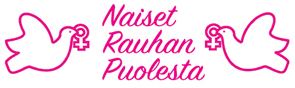 Vuosikertomus 2022Naiset Rauhan Puolesta/Amandamaji ryVuosi oli liikkeemme 43. toimintavuosi. Liikkeessämme toimivia ryhmiä ovat mm. Itkijänaiset, Naiset Atomivoimaa Vastaan, Amandamaji ry. ja Äidit poliisiväkivaltaa vastaan. Naiset Rauhan Puolesta –liike ei  kokoontunut vuoden aikana. Toiminnassamme olemme olleet verkkokokousten varassa niin kotimaisessa kuin ulkomaisessa toiminnassa. Muutamien avainhenkilöiden kanssa olemme kokoontuneet naamatusten ja osallistuneet fyysisesti joihinkin tapahtumiin. Olemme olleet yhteyksissä ahkerasti sähköpostin ja netin välityksellä.Amandamaji ry:n hallituksen jäsenet ovat, pj. Marika Lohi, varsinaiset jäsenet Marjatta Kurtén, Varpu Kinnunen-Saaritsa, Kikka Rytkönen ja Lea Launokari sekä varajäseninä Anja-Riitta Ketoskoski-Rexed ja Ulla Klötzer.Teemme yhteistyötä ja olemme jäseninä ICBUW:ssä (Kansainvälinen uraaniaseiden kieltoa vaativa verkosto), Pohjoismaisessa Uraaniaseet kieltoon -verkostossa, IPB:ssä (International Peace Bureau) ja ICAN (International Campaing to Abolish Nuclear Weapons) verkostossa sekä Robottiaseet kieltoon  (Stop Killer robots) -verkostossa sekä GAMIP (The Global Alliance for Ministries and Infrastructures for Peace, Maailmanlaajuinen liitto rauhan ministeriöiden ja infrastruktuurin puolesta). Kansainvälinen toiminta on liikkeessämme aktiivista.Kuluvalle vuodelle saimme avustusta Oikeusministeriön rauhantyön rahoista. Joihinkin tapahtumiin saimme erityisavustusta, yhden tunnustuspalkkion ja yksityiset henkilötkin ovat tukeneet toimintaamme.Naiset Rauhan Puolesta on kirjoittanut kannanottoja viranomaisille, laatinut ja allekirjoittanut vetoomuksia ja osallistunut useisiin militarisoinnin- ja atomivoimanvastaisiin mielenilmauksiin. Useat liikkeemme jäsenet ovat kirjoittaneet artikkeleita ja mielipidekirjoituksia, joita on julkaistu suomalaisissa ja ulkomaisissakin lehdissä. Kiinnostus liiketämme kohtaan on ollut aktiivista; on tehty haastatteluja ja muutama tutkija on ollut kiinnostunut toiminnastamme.NRP:llä ei ole toimistoa ja kaikki työ tehdään vapaaehtoisvoimin. Kuluvana vuonna meillä oli kahden kuukauden ajan osa-aikainen palkattu henkilö. Liikkeellämme on Facebook-sivut, tänä vuonna avasimme youTube kanavan ja nettisivujamme ylläpitää ulkopuolinen yritys. Liikkeemme toimii yhteistyössä lähes kaikkien suomalaisten rauhan- nais- ja ympäristöjärjestöjen kanssa.Amandamaji ry toimii Naiset Rauhan Puolesta –liikkeen virallisena rekisteröitynä järjestönä, jonka puitteissa liikkeemme pystyy toimimaan viranomaisiin päin. Taloutemme koostuu tukimaksuista, osanottomaksuista ja pienistä myyntituloista.Naiset Rauhan Puolesta -liikkeen tavoitteena on rauhankulttuurin rakentaminen, militarisoinnin pysäyttäminen ja tärkeän rauhankasvatuksen kehittäminen kaikilla oppiasteilla. Tavoitteenamme on fyysisestä ja rakenteellisesta väkivallasta, ydinaseista ja ydinvoimasta vapaa maailma. Naiset Rauhan Puolesta –liike on puoluepoliittisesti sitoutumaton rauhanliike. TOIMINTAA, TAPAHTUMIA1.1.7.2 Maailma tahtoo rauhaa!Keskustelu Rauhanasemalla ma 7.2. 
Paneelissa puhuivat Raija-Leena Punamäki - Yhteiskunnan militarisoituminen, Ulla-Maija Peltonen – Sodan ja sorron seurauksien muistamisen välttämättömyys, Marianne Laxen – Asevelvollisuus ja naiset ja Riitta Wahlström: Rauhankasvatuksen välttämättömyys.
Järjestäjänä Rauhanryhmä2022Ryhmä naisia perusti tämän naisten rauhan yhteenliittymän keskustellakseen naisten asevelvollisuudesta, Suomen Natoon liittymisestä ja muista ajankohtaisista asioista. Naiset Rauhan Puolesta on mukana tässä ryhmässä.1.2.5.3. Lunastakaa lupauksenne - mielenosoitus Eduskuntatalolla
Ei fossiilisille, ei Putinin sodan rahoittamiselle. Kyllä rauhalle ja kestäville elinolosuhteille.Hallitus on sitoutunut tekemään Suomesta hiilineutraalin vuoteen 2035 mennessä ja hiilinegatiivisen sen jälkeen. Kiritetään hallitusta lunastamaan nämä lupaukset.Mielenosoituksen järjestäjinä toimivat Fridays For Future, Elokapina, Climate Move, Greenpeace Suomi, Suomen luonnonsuojeluliitto, Amnesty International Suomi, Luonto-Liitto, Ilmastoisovanhemmat, Maan ystävät, Hiilivapaa Suomi, Siemenpuu-säätiö ja PAND – Taiteilijat rauhan puolesta.
1.3.
8.3. Naisten päivänä EI ENÄÄ SOTIA! EI NYT, EI ENÄÄ KOSKAAN!
Rauhanryhmä2022 järjesti kansainvälisenä Naisten päivänä  Sotamuseon luona tapahtuman, jossa vedottiin hallitukseen: 
Suomen sotilaallisen liittoutumattomuuden säilyttämiseen, rauhankulttuurin kokonaisvaltaiseen edistämiseen yhteiskunnassa, Suomen kansainväliseen aktiivisuuteen rauhantoimissa kuten ydinaseita kieltävän sopimuksen ratifioimiseen, ja vastuun ottamista sotaa pakenevista kanssaihmisistä. 
Liisanpuistossa pidettiin puheita ja kuultiin musiikkia ja venäläisten feministien sodanvastainen manifesti.
Rauhanryhmä2022 esitti myös entisen Sotamuseon käyttötarkoituksen muuttamista Rauhankulttuurin taloksi.
Rauhanryhmä2022 tapasi aamupäivällä eduskunnan naisverkoston edustajia ja jätti heille vetoomuksen.1.4.
19.3. Seminaari Klimat, fred och säkerhetSeminarium (webinar) om Klimat, fred och säkerhet. Seminaari: Ilmasto, rauha ja turvallisuus.Järjestäjä: Kvinnor för Fred - SverigePuhujat: Åse Möller Hansen WILPF - Norja, Staffan Laestadius, professori emeritus Kuninkaalisesta Teknisestä korkeakoulusta, Tekniska Högskolan, Gudrun Schyman ilmastoverkoston puheenjohtaja Fria Pensionärer, Ingela Mårtensson Kvinnor för Fred-  Ruotsis, Ulla Klötzer, Naiset Rauhan Puolesta.1.5.22.4. TPNW - killer robots - autonomiset aseet ja Suomen Natojäsenyyden hakemus sekä Ukrainan sota.
Tapaaminen ulkoministeri Pekka Haaviston kanssaAloitteestamme olemme keränneet allekirjoituksia kansalaisjärjestöiltä kaikkialta Euroopasta ja ETYJn jäsenmaista tukikirjeeseen, jossa kehotimme ministeri Pekka Haavistoa ajamaan Euroopan ja muita maita allekirjoittamaan TPNW:n ja ottamaan YK:n ihmisoikesuneuvostossa ja EU:ssa esille kiireellisenä autonomisten aseiden ennalataehkäisevän kiellon sekä aseistettujen droonien kätyön ja myynnin kiellon.

Luovutimme kirjeen, johon oli kerätty 123 allekirjoitusta kansainvälisiltä järjestöiltä, liikkeiltä ja ryhmiltä.
Kirje on suomen, ruotsin, englannin, saksan, ranskan, venäjän ja espanjan kielellä ja luettavissa nettisivullamme.

Tapaamisen yhteydessä keskusteltiin myös Suomen Nato-jäsenyyden hakemuksesta ja Ukrainan sodasta.
Mukana oli Saksasta Andreu Ginestet, hiljainen diplomaatti, Arja Laina WILPistä, Antti Seppänen PANDista, Ulla Klötzer ja Lea Launokari NRP:stä.

Kirjeet löytyy nettisivultamme.1.6.
7.5. Turvallinen Suomi ilman Natoa ja ydinaseita
Seminaarin järjestäjiä olivat Suomen Rauhanliitto, Rauhanpuolustajat ja Naiset Rauhan Puolesta.
Militarismi vahvistuu ja sananvapaus vähenee, puheenvuoron piti Lea Launokari.1.7.
14.5. Nordiskt samarbete för Fred och Hållbar utveckling, seminarium
Nordic cooperation for Peace and sustainable development, Luckanissa
Seminaarissa oli kolme pääaihetta; Maailma tänään – uhkaukset ja haasteet, Rauhan ja Kestävän Kehityksen Ministeriö sekä Miten edetä - haasteet - odotukset – yhteistyö.Seminaarin tarkoituksena oli tavoittaa Suomen nuorisoa. Suomen YK Nuoret, Linda Omodara piti avauspuheenvuoron ja kommenttipuheenvuorot pyydettiin hallituspuolueiden nuorisjärjestöiltä. Ellinor Juth edusti RKP:tä ja Ava Dahlvik Vasemmisto nuoria. Seminaarissa puhui mm. entinen Ruotsin kirkon arkkipiispa K-G Hammar, Kanadasta Paul Maillet, joka on yksi GAMIPin (Global Alliance for Ministries and Infrastructures for Peace) puheenjohtajista jaSaksasta Andreu Ginestet, hiljainen diplomaatti puhui Rauhanministeriöstä Naton sijaan.Seminaarin puheenvuorot on nähtävissä youtubessa: https://www.youtube.com/channel/UCMbQ2ZnSeRGveycKyaRX65w/videos1.8.
15.5. EI Natolla, kyllä rauhalle - mielenosoitus Helsingissä.
Suomen Nato-jäsenyyteen ja hakuprosessiin kriittisesti suhtautuvat tahot järjestivät mielenosoituksen Helsingissä 15.5. Mielenosoitus järjestäytyi Senaatintorille ja marssi sieltä Pohjois-Esplanadia ja Mannerheimintietä pitkin Eduskuntatalon eteen.
Suomen kansainväliseen asemaan vuosikymmeniksi vaikuttava päätös on tapahtumassa hengästyttävällä aikataululla ilman, että kansalaisten todellista tukea sille oltaisiin mitattu kansanäänestyksessä tai eduskuntavaaleissa.1.9.
18.5. IPB - international webinar - Will Sweden and Finland be the next NATO members? 
Keskustelu poliittisesta tilanteesta, kuinka voimme laajentaa rauhanprotestejamme, sodan vaarasta ja mitä voidaan vielä tehdä. Mukana mm. Ulla Klötzer Naiset Rauhan Puolesta ja Reiner Braun, IPBn toiminnanjohtaja. 1.10.
21.5. Conference (webinar) - "Living without NATO - Ideas for Peace"Osanottajat: Oscar Lafontaine  entinen Saksan valtiovarainministeri, Ekkehard Sieker, kirjailija, Diether Dehm, musiikin tuottaja ja lauluntekijä,  Eugene Drewermann,  teologi, rauhanaktivisti ja entinen katolinen pappi, Norman Paech, saksalainen politiikko, Anu Chenoy, eläkkeellä oleva professori, entinen  School of International Studies,  Jawaharlal Nehru University, New Delhi, dekaani, Ann Wright eläkkeellä oleva Yhdysvaltain armeijan eversti ja eläkkeellä oleva Yhdysvaltain ulkoministeriön virkamies, Yuri Sheliazhenko, Ukrainan pasifistisen liikkeen pääsihteeri, Alexey Gromyko, Venäjän tiedeakatemian Euroopan-instituutin johtaja, Andrej Hunko,  Euroopan tiedeneuvoston parlamentaarinen yleiskokous jäsen, Ulla Klötzer, Naiset Rauhan Puolesta.1.11.
24.5. Dokumenttielokuvan Moraaliton koodi, Immoral Code, julkistamistilaisuus, Aalto-yliopisto, Espoo
Julkaisutilaisuudessa nähtiin Stop Killer Robots -verkoston uusi dokumenttielokuva. Elokuvan katselun jälkeen oli keskustelutilaisuus, jossa puhujina olivat Amnesty Internationalin Suomen osaston toiminnanjohtaja Frank Johansson, Twig the code yhdistyksen varapuheenjohtaja ja ohjelmoinnin opettaja Laura Järvinen ja Tekniikka elämää palvelemaan yhdistyksen edustaja professori Antero Honkasalo.
Järjestäjä robottiverkosto. Tilaisuudessa mukana Lea Launokari.
Dokumentti katsottavissa: https://immoralcode.io/ (suomen kieliset tekstit saatavilla).1.12.
29.5. Maailma kylässä - festarit, toritapahtuma, Kauppatorilla 
Rauhanjärjestöillä oli kaksi telttaa Maailma Kylässä toritapahtumassa.
NRP oli mukana Rauhanliiton teltalla.1.13.
15. 6. Diaspora ja rauhantyö  aiheena!
Rauhanliitto ja Suomi-Syyria ystävyysseura järjesti keskustelutilaisuuden, jossa syyrialaissyntyinen lääkäri Maya Alrahabi puhui naisten roolista rauhan rakentamisessa.
"Syyriassa ei ole kestävää rauhaa - vieläkään. Nyt Turkin pelätään aloittavan uusia sotatoimia Syyrian alueella. Syyria on geopoliittisesti monen maan intressialuetta. Sota Ukrainassa toi sodan todellisuuden lähelle Euroopassa. Sodan julmuus ja väkivalta siviilejä kohtaan on monessa maailman konfliktipesästä tuttuja", sanoi Alrahabi. Kuulimme myös mitä Syyriassa tapahtuu ja keskustelimme miten suomen syyrialaiset voivat osallistua rauhan rakentamisessa Lähi-idässä.
Mukana Lea Launokari NRP:stä1.14.
24-27.6. Kaksi kansainvälistä vastahuippukokousta Madridissa. Peace Summit ja Counter Summit.No to Nato, IPB, espanjalaisia rauhanjärjestöjä, ammattiliittoja, kommunistisia järjestöjä ja muita tahoja, järjestivät kaksi rauhanhuippukokousta ja suuren määrän seminaareja Madridissa. Sunnuntaina lähes 30 000 mielenosoittajaa julisti äänekkäästi sanomaa "Ei Natolle - Ei tukikohdille" eri kielillä musiikin ja tanssin  yli neljän paahtavan tunnin ajan.

Tapahtumissa  oli useita paneelejä, työryhmiä ja keskusteluja mm. seuraavista aiheista:
Ilmastokriisi ja militarismi; Ukrainan sota, NATO ja globaalit seuraukset; Vanhan Naton uudet valheet taustana Ukraina; Vaihtoehdot demilitarisoidulle kollektiiviselle turvalle; Millainen turvallisuusarkkitehtuuri Euroopalle? Yhteinen turvallisuusraportti 2022; Antimilitaristinen vastarinta sodille; Nato, armeijat ja sotilasmenot; Naisten yhtenäisyys taistelussa imperialismia vastaan; Naisten yhtenäisyys konflikteissa ja rauhanprosesseissa; Pysäytä tappajarobotit; Kaksipäinen hirviö: Militarismi ja patriarkaatti; ja kansainvälisen rauhanliikkeen näkökulmat ja strategiat.

Naton huippukokous Madridissa osoitti, että Nato ja USA tavoittelevat maailman herruutta. Venäjä todettiin pääviholliseksi - mutta katseet ovat myös siirtymässä Kiinaan ja koko Tyynen Meren alueelle. Tämä tarkoittaa varustelua, uusia atomiaseita, tappajarobotteja ja aseistettuja drooneja. Kaikki maailmanherruuden saavuttamiseksi.

Ulla Klötzer oli puhujana paneelissa The war in Ukraine, Nato & Global consequences.
Kaksi NRP:n edustajaa osallistui molempiin seminaareihin ja mielenosoitukseen.
http://www.naisetrauhanpuolesta.org/the-war-in-ukraine-nato-and-global-consequences/
1.15.
16.7. NATO and Finland
Webinaari, jonka järjesti Nato to Neutrality Working Group of Science for Peace, Kanadasta.
Osanottajia ympäri maailman.
Puheenvuoron piti  Lea Launokari Naiset Rauhan Puolesta - liikkeestä.
Tämän keskustelun voi katsoa youtubessa: https://www.youtube.com/watch?v=CLgMD2moJFM1.16
18.8. Rauhanpuisto tapahtuma Helsingin taiteiden yössä.
Ohjelmassa oli musiikkiesityksiä, performansseja ja puheita. Taiteilijoiden rauhantervehdys "Rauhan aate on mun vaate" näyttely, taidetyöpaja ja kirpputori.
PAND Taiteilijat rauhan puolesta järjesti jo perinteeksi muodostuneen rauhanpuisto tapahtuman Dianapuistossa. Mukana tapahtumassa myös Naiset Rauhan Puolesta liike.
Lea Launokari piti NRP:n puheen.1.17.
8.10. Nato ei tuo rauhaa - mielenosoitus
Tilaisuus alkoi Kansalaistorilla ja kulkue meni Mannerheimintietä pitkin Aleksanterinkadulle ja Senaatintorille.
Tilaisuudessa puhui kurdiaktivisti ja aluevaltuutettu Gashaw Bibani, kenraalimajuri evp. Aarno Vehviläisen muotoileman puheenvuoron piti Raisa Lehtomäki ja kolmannen puheenvuoron piti Ulla Klötzer, NRP:stä. Tilaisuudessa oli myös musiikkia.
Järjestäjänä Stop Nato- verkosto1.18.
18.10. NO TO NATO
Webinaari, jonka järjesti WILPF, Kanada.
Keskustelussa Tamara Lorincz, Kanada, Ulla Klötzer, Kristine Karch, Saksa, Agneta Norberg, Ruotsi ja Ann Wright, USA.
Tämän keskustelun voi katsoa nettisivultamme tai netistä: https://www.no-to-nato.org/1.19.12.11.Nordiskt fredssamarbete i framtiden, Kvinnor för Fred, Göteborg, RuotsiKvinnor för Fredin puheenjohtaja avasi kokouksen. Puhujina olivat Ida Harslöf – IKKF (Internationella Kvinnoförbundet för Fred och Frihet), Tanskasta, Liss Schanke – IKKF, Norjasta ja Ulla Klötzer, Naiset Rauhan Puolesta, Suomesta.
Ulla Klötzerin puheenvuoro: https://www.naisetrauhanpuolesta.org/nato-situationen-i-finland/
1.20.23 – 24.11. Tamara Lorinczin tapaaminen ja keskustelutilaisuus rauhanjärjestöjen kanssa.Tamara Lorincz on rauhantutkija ja väitellyt tohtoriksi Balsillie School for International Affairsista (Wilfrid Laurier University). Hän on ollut mukana Kanadan rauhan- ja ympäristöliikkeessä yli kaksikymmentä vuotta. 
Hän on mm. Science for Peace, Canadian Voice of Women for Peace, WILPF- järjestöjen jäsen ja World BEYOND Warin neuvottelukunnan jäsen.
Keskustelutilaisuus, joka järjestettiin Rauhankasvatusinstituutin tiloissa, mukana oli Rauhanliiton, Suomen Rauhanpuolustajien, WILPFin ja Rauhankasvatusinstituutin ulkomaisen opiskelijaryhmän edustajia. 
Tamara kertoi osallistumisestaan YK:n ilmastokokoukseen (COP27) Sharm el-Sheikhissä, Egyptissä,  tapaamisistaan rauhanaktivistien kanssa Moskovassa ja Pietarissa. Keskusteltiin kriittiseen sävyyn Suomen Nato jäsenyydestä, miten se ei tuo turvallisuutta maallemme. 
1.21.
26.11. Rauhan ratkaisuja konflikteihin, joista ei puhuta -  Naiset tekevät rauhaa-seminaariin 
Luckan, Yrjönkatu 27, Helsinki
Suomen ja maailman mediat keskittyvät tällä hetkellä ainoastaan Ukrainan sotaan ja energiakriisiin. Kuitenkin ympäri maailmaa on useita monivuotisia konflikteja, Afrikassa vuosisadan pahin nälänhätä jne. Näistä ei puhuta. Seminaarissa halusimme ottaa esille muutamia näistä tärkeistä asioista.Seminaarissa käsiteltiin Afrikan, Syyrian ja Kurdistanin tilannetta. Naiset, joilla on lähtökohdat näiltä alueilta ottivat esille ajankohtaisia asioita ja etsivät ratkaisuehdotuksia eri tilanteisiin.

Seminaarin paneelissa naiset keskustelivat kurdien poliittisesta historiasta, nykypäivästä, Nato kysymyksestä, jossa Erdogan tekee sisäpolitiikkaa, kansallisesta sorrosta, kurdien ja  erityisesti naisten  ihmisoikeustilanteesta, ajankohtaisesta Iranin naisten mielenosoituksesta ja paljon muusta. 
Puhujina:
Mikaela Nhondo Erskog, tutkija Tricontinental Institute for Social Research, Mania Alkhatib Suomi-Syyria Ystävyysseura ry toiminnanohjataja , Gashaw Bibani, kotoisin Etelä-Kurdistanista (nykyinen pohjois Irak), terveydenedistäjä (Amk) ja ihmioikeusaktivisti, Sarisa Zengibend,  kotoisin Iranista, mielenterveysohjaaja, kirjailija,  Seida Sohrabi, Lähi-idän ja islamin asiantuntija, Kristina Koivunen, tietokirjailija,  varasuurlähettiläs Johanna Jokinen-Gavidia, UM:n Afrikan ja Lähi-Idän osasto ja Ulla Klötzer. Moderaattorin toimi Taika Lilja PANDIsta ja Lea Launokari seminaarin kokoojana.

Seminaari tallennettiin youtubekanavalle: https://www.youtube.com/channel/UCMbQ2ZnSeRGveycKyaRX65w/videos1.22.
11.12.
Rauhanjärjestöjen joulumyyjäiset Rauhanasemalla Helsingissä.
Olimme mukana omalla pöydällä myymässä mm. leivonnaisia, käsitöitä ja rauhanmerkkejä.1.23.
15.12. Avoimet ovet, Suomi-Syyria ystävyysseura ry.
Ohjelmallinen tilaisuus Suomi-Syyria ystävyysseura ry:n tiloissa kaikille yhteistyöjärjestöille.
Professori Minna Silvar, kertoi Syyran arkeologiasta
Lama Kourdi, vuoden 2022 pakolaisnainen ja Alladin Delli, vuoden 2022 pakolaismies kertoivat elämästään Suomessa.
2.
KIRJEITÄ, LAUSUNTO JA HAASTATTELUJA (lisää materiaalia kotisivullamme)2.1.
24.2. TPNW – autonomisten aseiden kielto – aseistettujen droonien käytön ja myynnin kielto. 
Avoin kirje ulkoministeri Pekka Haavistolle. 
123 kansalaisjärjestöjen edustajaa eri puolilta maailmaa onnitteli Suomea valinnasta YK:n ihmisoikeusneuvoston jäseneksi vuosille 2022-2024.
Muistutimme ministeri Pekka Haavistoa siitä, että tiedotteessaan hän korosti globaalin rauhan, turvallisuuden ja kestävän kehityksen edistämisen tärkeyttä ja sitä, että Suomella on erinomaiset kokemukset kansalaisyhteiskunnan osallistamisesta asioiden hoitoon.
http://www.naisetrauhanpuolesta.org/page/4/2.2.
11.4. Vaatimus Etyjin huippukokous vuonna 2025
Tasavallan presidentin aloitetta on tukenut 130 Pohjoismaiden ja Itämeren alueen kansalaisjärjestöjen edustajaa.
Vetoomus toimitettiin tasavallan presidentti Sauli Niinistölle, Suomen hallitukselle ja kansanedustajille
Vetoomuksessa todettiin, että presidentti teki maaliskuussa 2021 merkittävän aloitteen uudesta Etyj-huippukokouksen järjestämisestä vuonna 2025. 
Presidentti teki myös kohteliaan tarjouksen huippukokouksen järjestämisestä Helsingissä 50 vuotta sitten pidetyn huippukokouksen kunniaksi.

http://www.naisetrauhanpuolesta.org/kansainvalinen-vetoomus-presidentti-sauli-niinistolle-etyjin-huippukokouksen-jarjestamiseksi/2.3.
LAUSUNTO, 23.11.2022:
HALLITUKSEN ESITYS EDUSKUNNALLE POHJOIS-ATLANTIN SOPIMUKSEN SEKÄ POHJOIS-ATLANTIN LIITON, KANSALLISTEN EDUSTAJIEN JA KANSAINVÄLISEN HENKILÖSTÖN ASEMASTA TEHDYN SOPIMUKSEN HYVÄKSYMISEKSI JA VOIMAANSAATTAMISEKSI

Naiset Rauhan Puolesta ja Naiset Atomivoimaa Vastaan antoivat lausuntonsa Nato-lakiin.
Lausunnossamme totesimmme mm. että Suomi voisi toimia kansainvälisesti esimerkkinä säätämällä ydinaseita kieltävän lain sekä allekirjoittamalla YK:n ydinasekieltosopimuksen kuten Itävalta, Lichtenstein, Malta ja Irlanti ovat tehneet.
Korostimme myös, että on Suomen kansalaisten etujen vastaista allekirjoittaa NATO-sopimus ilman minkäänlaisia ehtoja liittyen ydinaseiden tuomiseen Suomen maaperälle, ulkomaisten sotilastukikohtien tai komentokeskuksen sallimiseen Suomen maaperälle. Koko lausunto on luettavissa: https://www.naisetrauhanpuolesta.org/lausunto/2.4.HAASTATTELUJA:10.2.2022 - Radio France - En Finlande, le premier réacteur nucléaire EPR européen est attendu : "On ne sera plus obligé d’aller chercher cette enénergie au-delà de nos frontières" Ulla Klötzer, activiste anti-nucléairehttps://www.francetvinfo.fr/societe/nucleaire/en-finlande-le-premier-reacteur-nucleaire-epr-europeen-est-attendu-on-ne-sera-plus-oblige-daller-chercher-cette-energie-au-dela-de-nos-frontieres_4952043.html12.5.2022 - Dagbladet Arbejderen - Damark:Selv venstreorienterede partier i Finland går nu ind for NATO-medlemskab - Intervju med Ulla Klötzer Kvinder for Fred - Finlandhttps://arbejderen.dk/udland/selv-venstreorienterede-partier-i-finland-gaar-nu-ind-for-nato-medlemskab/#gsc.tab=0
15.5.2022 - Tidningen Syre - Sverige:Ulla Klötzer: "I Finland har antikärnkraftsrörelsen helt tappat farten"https://tidningensyre.se/2022/15-maj-2022/ulla-klotzer-i-finland-har-antikarnkraftsrorelsen-helt-tappat-farten/15.6.2022 - taz - Finnisch-russische Trennlinie - An der Grenze zur Furchthttps://taz.de/Finnisch-russische-Trennlinie/!5858124/4.7.2022 - Spanish daily EL INDEPENDIENTE -  El "pinchazo" de los anti OTAN: "El movimiento no morirá" Entrevista: Ulla Klötzer de Finlandiahttps://www.elindependiente.com/internacional/2022/07/03/el-pinchazo-de-los-anti-otan-el-movimiento-no-morira/16.8.2022 - multipolar Magazin Deutschland - "In Finnland herrscht Amnesie" Finnische Friedensaktivistin Ulla Klötzer über die NATO-Beitritt Finnlands....https://multipolar-magazin.de/artikel/in-finnland-herrscht-amnesie26.8.2022 - Radiosender "Kontrafunk" Deutschland - Kontrafunk aktuell vom 26. August 2022Benjamin Gollme im Gespräch mit Martin Sprenger, Michael Kleinsteinberg und Ulla Klötzer https://kontrafunk.radio/de/sendung-nachhoeren/kontrafunk-aktuell/das-morgenmagazin-vom-26-august-202230.9.2022 - RSI News (Lugano) - Energia nucleare, quale futuro? Attivista: Ulla Klötzerhttps://www.ticinooggi.ch/a725baa1-fe7e-432c-88ca-5a0bddf36dff/energia-nucleare-quale-futuro-rsi-news29.10.2022 – Klassekampen, Norge
Kjernesporsmålet - I den finske byen Eurajoki åpner snart en ny atomreaktor. Hvorfor är kjenerkraft uaktuelt i Norge når det er helt trygt  i Finland. Ulla KlötzerLuettavissa maksumuurin kautta: https://klassekampen.no/utgave/2022-10-29/null 2.12.2022, Proletären, Sverige
Finska fredsaktivisten: Vi blev tagna på sängen av Natohetsen.
– Ett mästerverk i en totalitär konsensusdiktatur, säger finska fredsaktivisten Ulla Klötzer om Natodebatten i sitt hemland. Liksom i Sverige vände politikerna över en natt, och en mångårig alliansfrihet som gynnat både öst och väst slängdes på soptippen.
https://proletaren.se/artikel/finska-fredsaktivisten-vi-blev-tagna-pa-sangen-av-natohetsen 3.
MUUTA
Vuoden mittaan on osallistuttu säännöllisesti useisiin webinaareihin ja muihin nettikeskusteluihin, mm.
GAMIP
GAMIPin (Global Alliance for Ministries and Infrastructures for Peace), järjestön kanssa on vuoden aikana pidetty useita webinaareja, joissa osanottajia ympäri maailman.FOLK OCH FRED
Tämän ruotsalaisen kansalaisjärjestön kanssa on pidetty useita nettikokouksia ja osallistuttu keskusteluihin ja seminaareihin.ROBOTTIVERKOSTO
Olemme osallituneet Suomen robottiverkoston nettikokouksiin ja tapahtumiin.4.Kannanottojen, artikkeleiden ja youtubevideoiden toimittaminen valtamedian päätoimittajille, tasavallan presidentti Sauli Niinistölle, ministereille ja kansanedustajille.
Olemme toimittaneet vaihtoehtoisten kanavien toimittamia artikkeileita linkkeineen noin kaksi kertaa kuukaudessa toukokuusta lähtien.
Tässä lista niistä ja vuosikertomuksen yhteydessä saatte listan linkeistä.4.1.Suomen Nato jäsenyyden seuraukset – totuus UkrainastaAlla vain kuusi esimerkkiä linkkeineen, sadoista kirjoituksista, jotka kertovat toisenlaisen totuuden Ukrainan sodasta kun se mitä tavallinen suomalainen saa valtamedian kautta tietoonsa.Tämä vaikuttaa ratkaisevasti turvallisuuspoliittiseen keskusteluun, joka nyt ajaa Suomea pikavauhdilla NATOon….
2.5.20224.2.
Huomattavia kannanottoja ja artikkeleitä Ukrainan sodan taustoista ja NATO/USA-toiminnastaLaadittu 21.6.2022, lähetetty 23.6.2022….4.3.Vetoomuksia, kannanottoja ja tutkimuksia koskien Natoa, EU:ta, Ukrainan sotaa ja maailman rauhaaTässä lista muutamista vetoomuksista, tutkimuksista ja kirjoituksista koskien Natoa, EU:ta, Ukrainaa ja maailman rauhaa, joista ei Suomen tiedotusvälineissä kirjoiteta…..
6.7.20224.4.
Kansainvälisiä kirjoituksia koskien Natoon liittymistäAlla olevat linkit osoittavat miten surkeassa tilassa suomalainen ja länsimainen valtamedia on. Avoin tiedonvälitys, tutkiva journalismi, demokraattinen keskustelu kaikki nämä ovat enää vain tyhjiä sanoja – jos sitäkään….
15.8.20224.5.
Ukrainan Zaporizzjan ydinvoimalaToivomme hartaasti puolueetonta tiedottamista Ukrainan Zaporrijan ydinvoimalan tulittamisesta samoin kuin koko Ukrainan sodan tilanteesta….
18.8.20224.6.
Ukrainan sota ja Suomen ja Ruotsin Nato-jäsenyys
Ukrainan sota jatkuu, uusia verkostoja, blogeja, radiokanavia ilmestyy
jatkuvasti ja youtubessa sekä muussa sosiaalisessa mediassa esitetään
vaihtoehtoisia mielipiteitä ja analyyseja tilanteesta. ...
28.8.20224.7.
Tärkeitä asioita maailmalla!
Elokuussa ulkomailla uutisoitiin, että Britannian pääministeriehdokas Liz Truss sanoi olevansa tarvittaessa valmis käyttämään ydinaseita. Odotimme jännittyneinä laajempaa yhteiskunnallista keskustelua asiasta, joka on koko maailmalle kohtalokas eloonjäämiskysymys. Meillä oltiin asiasta aivan hiljaa…..
10.9.20224.8.
Kansa nousee kaduille, Nordstream ja muuta
Alla olevat kaksi ensimmäistä linkkiä vievät meidät takaisin kammottavaan kylmän sodan aikaan, jolloin maailma oli monesti lähellä uutta maailmansotaa.Mutta maailma ei ole ottanut opikseen. Elämme juuri nyt – tällä hetkellä – aivan samanlaisia aikoja….
5.10.20224.9.
Maailmalla tapahtuu, Suomessa vaietaan
Maailmalla tapahtuu – Suomessa vaietaan. Jälleen kerran kansainvälisiä linkkejä teemoihin, joista Suomessa ei paljon puhuta.Newsweek’in artikkeli 4.10.2022 (linkki alla) otsikolla  “As NATO Member, Finland Could Have Nuclear Weapons 600 Miles from Kremlin”, ja presidentti Sauli Niinistön epämääräinen kommentti siihen, huolestuttaa paitsi valveutuneita suomalaisia, myös rauhaa ja ydinaseetonta maailmaa kannattavia kansalaisia ja järjestöjä muualla maailmassa….
17.10.20224.10.
Mihin energiakriisi ja Ukrainan sota johtaa?
Alla olevista linkeistä löytyy suuri määrä materiaalia, joissa Euroopassa suuret ihmismäärät osoittavat mieltään hintojen nousuun ja miten johtajat asettavat politiikan ja ideologian ihmisten elämän ja talouden edelle. Eräässä linkissä kerrotaan, että YK:n yleiskokouksessa 66 maata, niistä kuusi Euroopasta vaativat Ukrainaan rauhanneuvotteluja.Erityisesti kahdesta linkistä löytyy näihin teemoihin erittäin huolestuttavaa tietoa, joista Suomessa ei paljoa puhuta….
21.10.20224.11.
Miksi näistä ei kirjoiteta?
Miten syvälle Suomen ja Euroopan täytyy vajota ennen kuin poliitikot heräävät ja media alkaa hoitamaan tehtäväänsä demokraattisesti toimivan yhteiskunnan periaatteiden mukaisesti, eli kirjoittamaan monipuolisesti äärimmäisen, koko maailmaa uhkaavasta vakavasta sotaisasta ja taloudellisesta ja tilanteesta?...
10.11.20224.12.
Monia mielenkiintoisia linkkejä
Alla olevassa Berliner Zeitung’in linkin kirjoituksessa vihjaillaan, että Venäjän vetäytyminen Hersonista oli todennäköisesti neuvoteltu. Onko siis odotettavissa tulitauko pian?Surullista on, että ennen vanhaan Suomella oli jonkinlainen rooli neuvottelujen aikaansaamiksi ja rauhan saavuttamiseksi. Se rooli on kuopattu NATO-jäsenyyshakemuksen myötä. Ja mihin hävisivät presidentti Sauli Niinistön upea, ja runsaasti kansalaisjärjestöjen tukea saanut ehdotus uuden ETYK huippukokouksen järjestämiseksi vuonna 2025 järjestön 50-vuotisjuhlavuoden kunniaksi?….
16.11.20224.13.
Paljon tärkeitä linkkejä
Alla olevat linkit kertovat asioista, joista Suomessa ei juurikaan
kerrota:
    • Lakot lamauttavat Iso-Britannian.
    • Iso-Britannian hallitus harkitsee armeijan tuomista auttamaan
julkisten palvelujen ylläpitämisessä, jos avaintyöntekijät,...ryhtyvät
lakkotoimiin. …10.12.20225.Youtube kanava
Olemme tänä vuonna avanneet oman youTube-kanavan.
Siellä on tällä hetkellä materiaalia kahdesta seminaarista;
Naiset tekevät rauhaa,
Nordiskt samarbete för Fred och Hållbar utveckling
Nordic cooperation for Peace and sustainable development
Rauhan ratkaisuja konflikteihin joista ei puhuta
https://www.youtube.com/channel/UCMbQ2ZnSeRGveycKyaRX65w/videos